Vás zve na dvoudenní seminářAtma Kriya jóga
nejsilnější forma jogy, která byla dána světu.       Je klíčem k realizaci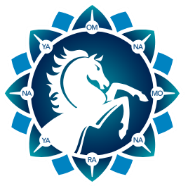        Duše. Pojďte cestou        uvědomění si svého vyššího Já. Na cestupopisovanou jóginypo tisíce let.  Cestu ke svobodě.    
Tyto techniky jógy jsou staré 5 tisíc let. Atma Kriya jóga prospívá tělu i dušina různých úrovních:- imunitní systém- soustředění- pocit lásky a štěstí- sebevědomí a intuice- vnitřní klid a mír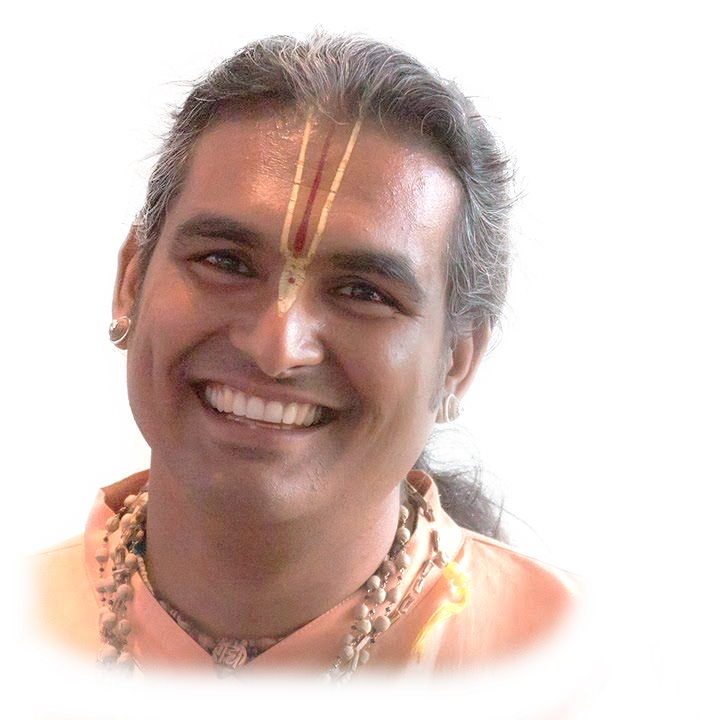 28 – 29.3.2020        9:00 - 17:00Pyramida	Horní Vítkov 46	Chrastava Liberec                 3 500 Kč